使用方法1操作说明1.1 上传覆盖目录将application上传网站根目录，覆盖对应application文件夹。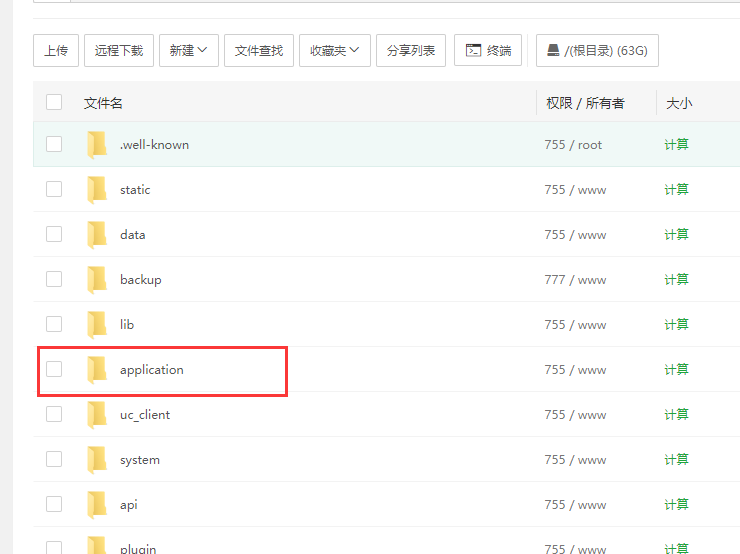 1.2 修改默认一次发布放出的数量文件路径：application\controllers\Doit.php找到对应接口文件，修改默认发布数据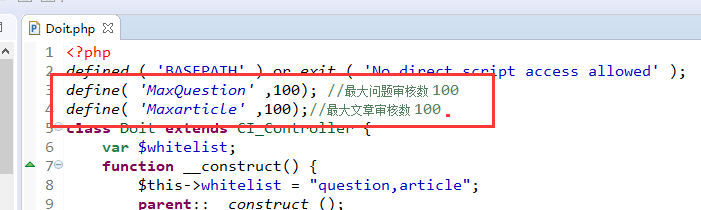 自己根据备注说明，修改到合适的数量即可，最好不要太多，如果服务器配置不行，正常一次500内最佳。2宝塔端如何操作前言此插件正常浏览器访问一次会批量放出一部分审核中的内容，原理和宝塔面板计划任务定时访问差不多，只是机器代替人工定时访问而已，所以不要没事手动在浏览器中输入浏览看看，不然会直接把内容放出来的。2.1 插件访问地址文章批量发布地址：网址/doit/article.html问答批量发布地址：网址/doit/question.html2.2 宝塔端计划任务中设置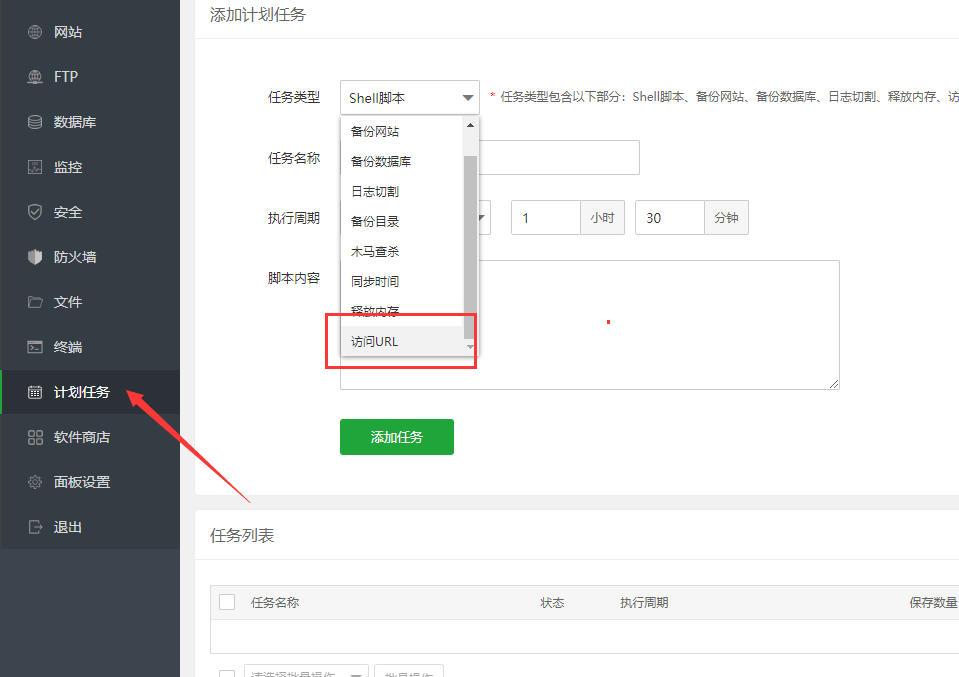 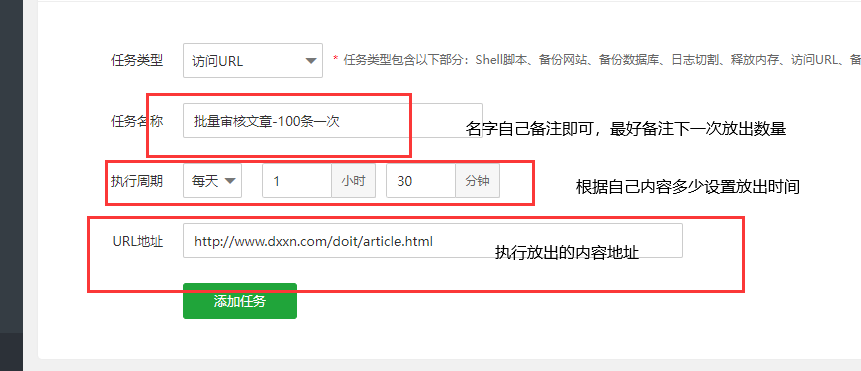 